17.06.2020r. Temat: Matematyczne lato. Zabawa matematyczna „Letnia matematyka”. 

R. rysuje przykładowy wzór do ułożenia z klocków, a dziecko stara się odwzorować i układa wg instrukcji klocki. 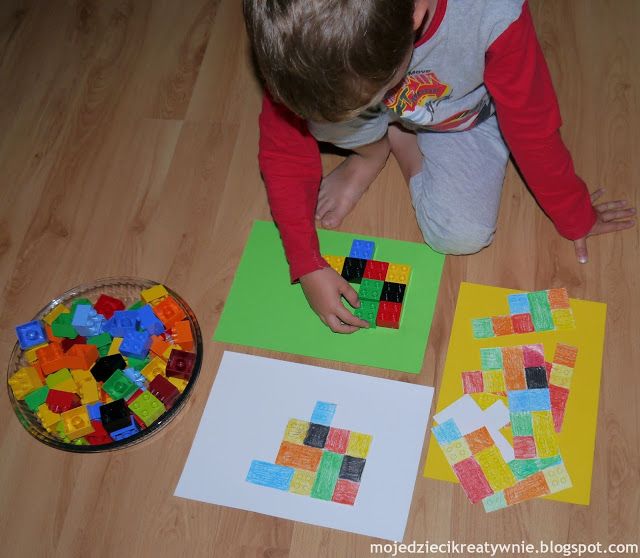 
Oprócz dowolnego układania patyczków można zaproponować dziecku tworzenie kompozycji wg wzoru. Na karteczkach narysować można kolorowymi mazakami różne wzory i kształty - jedna kreska odpowiada jednemu patyczkowi. 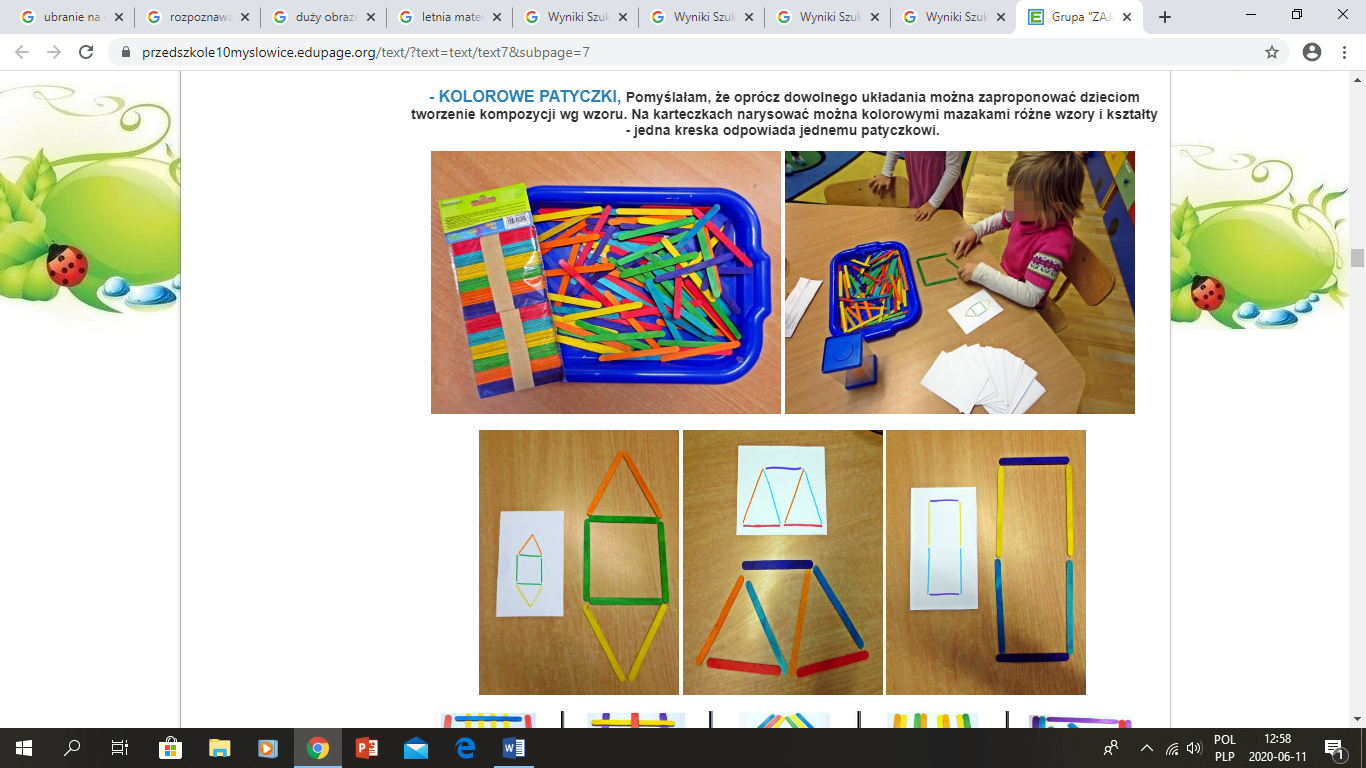 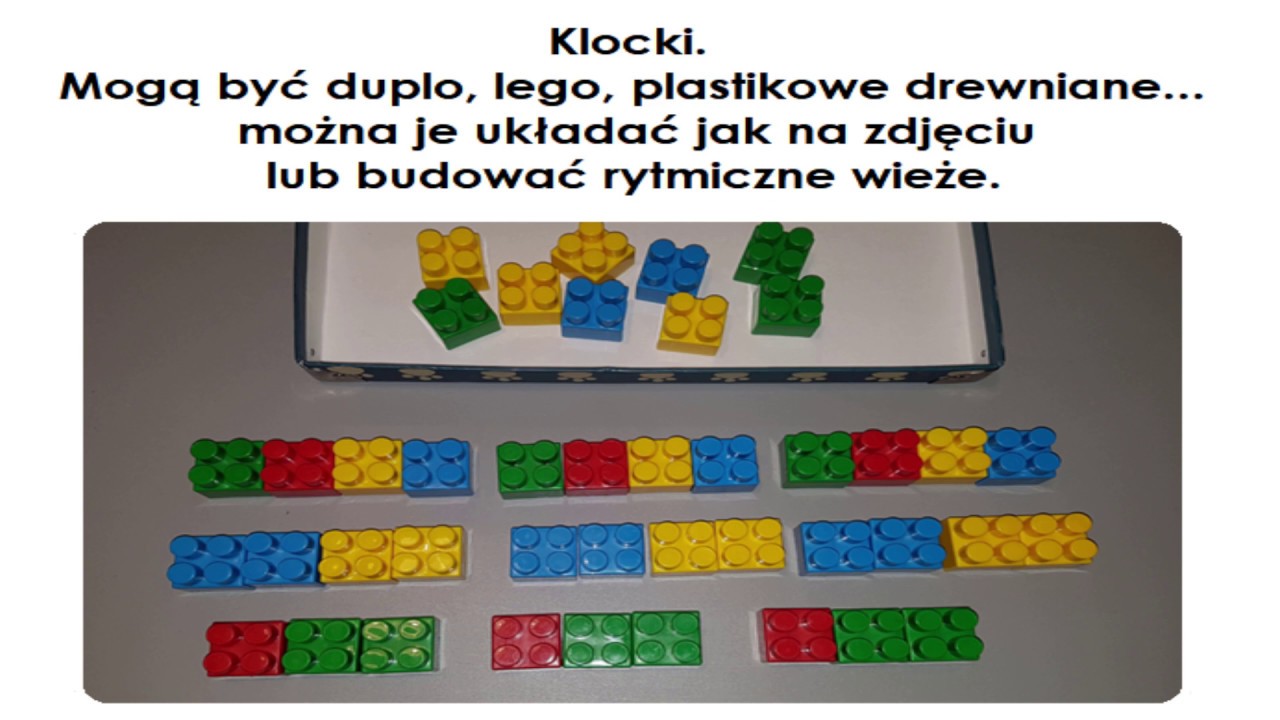 Zabawa rozwijająca małą motorykę i utrwalająca nazwy kolorów. Potrzebna rolka po papierowych ręczniczkach i kredki. Rodzic pomaga wykonać otwory w rolce, a dziecko w dowolny sposób układa kredki.  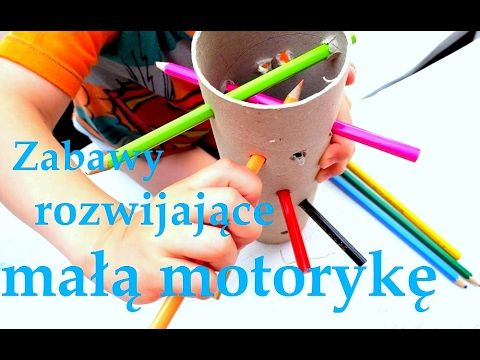 Dziecko maluje makaron farbami w czterech kolorach (żółty, czerwony, zielony i niebieski). Każdego koloru ma być po 4. Następnie z plasteliny tworzy podstawę i pod okiem rodzica doczepia drewniany patyczek. Po wyschnięciu makaronu nakłada na patyczek i przelicza. Doskonalenie przeliczania i nazywania kolorów. Zabawę można modyfikować. 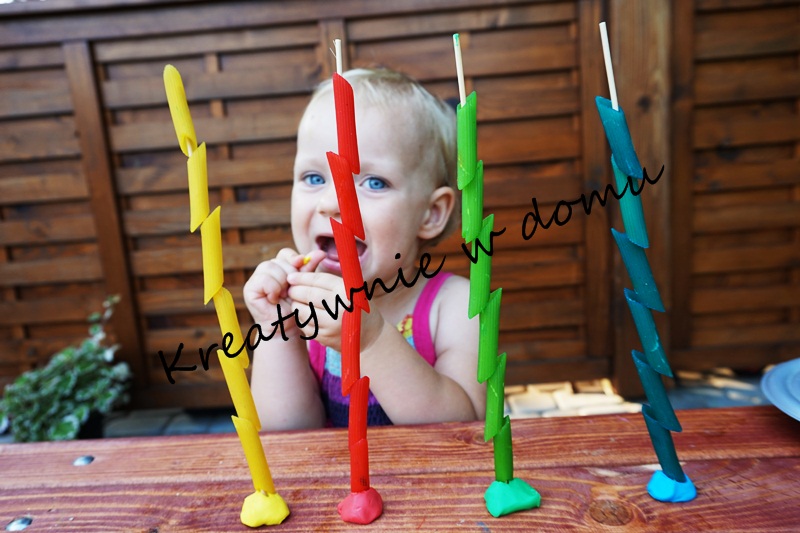 kreatywniewdomu.pl
 „Pudełeczko małe”- utrwalenie piosenki z płyty „Miś i Margolcia.”				FarbyPudełeczko małe, w tym pudełku skarby.Cieniutki pędzelek, kolorowe farby. x2Namaluję żółte słonko na niebieskim niebiekwiaty na zielonej łące i domek dla Ciebie.Pudełeczko małe, w tym pudełku skarby.Cieniutki pędzelek, kolorowe farby. x2